NOT: Proje yürütücüleri, son iki yıl içerisinde yazarları arasında yer aldıkları Erciyes Üniversitesi adresli olarak yayınlanmış, Fen ve Sağlık Bilimleri için WoS endeksli, Sosyal Bilimler için WoS veya alan endeksli en az bir adet tam araştırma makalesini yukarıdaki tabloyu doldurarak bu formu sistem üzerinden yüklemeleri gerekmektedir. Ayrıca ilgili makalenin pdf formatı “diğer” sekmesi kullanılarak başvuru esnasında sisteme yüklenmelidir * Başvuru için kullanılan makale başka bir hızlı destek projesi için kullanılamaz.                                                                                                    …. /…./ 2023…                                                                                                                Proje Yürütücüsü                                                                                                  İmza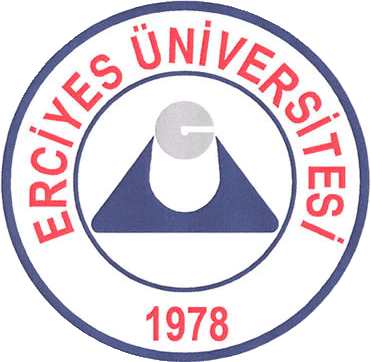 T.C. Erciyes ÜniversitesiBilimsel Araştırma Projeleri Koordinasyon BirimiHIZLI DESTEK PROJESİ YAYIN BİLDİRİM FORMUYazarlarYayının AdıYayınlandığı Derginin Adı, Cilt, Sayı ve Sayfa NoDerginin Yer Aldığı İndeks (Wos/Alan)ISSN NoYayın Tarihi